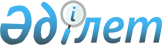 О признании утратившим силу постановления Курмангазинского районного акимата от 12 августа 2015 года за № 390 "Об утверждении методики ежегодной оценки деятельности административных государственных служащих корпуса "Б" акимата Курмангазинского района"Постановление акимата Курмангазинского района Атырауской области от 8 января 2016 года № 3      В соответствии со статьҰй 21-1 Закона Республики Казахстан от 24 марта 1998 года "О нормативных правовых актах" акимат Курмангазинского района ПОСТАНОВЛЯЕТ: 

      Признать утратившим силу постановление Курмангазинского районного акимата от 12 августа 2015 года за № 390 "Об утверждении методики ежегодной оценки деятельности административных государственных служащих корпуса "Б" акимата Курмангазинского района" (зарегистрированный в Реестре государственной регистрации нормативных правовых актов за № 3287, официально опубликованный в издании № 31 общественно-политической газеты "Серпер" Курмангазинского района 17 сентября 2015 года). 


					© 2012. РГП на ПХВ «Институт законодательства и правовой информации Республики Казахстан» Министерства юстиции Республики Казахстан
				
      Исполняющий обязанностиакима района

Ж. Бектемиров
